Dr. Ahmed Ibrahim Jessim د. أحمد ابراهيم جاسم محمد                                                           E-mail :ahm_jas71@yahoo.com                                                                   (+964) 790 597 3588 رقم الهاتف:-                                                                                                               (+964) 771 563 7913 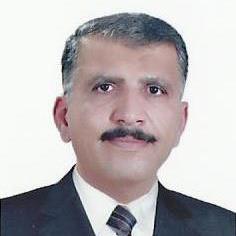 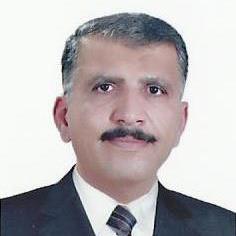 الســــيرة الذاتية والدراســــــية المعلومات الشخصية محـــــــل الولادة:          بغداد / العراق  تاريـــخ الـــولادة:         7 تموز 1971 الجنســــــــــــــية:         عراقــــــــــــية عنوان الســـــكن:          بغداد / الكرخ/ مقاطعة 17 سويب / زقاق 1 / محلة 1  /   دار 85\7محـــل الـــــعمل:          وزارة التعليم العالــــــــــــــــي و البحث العلمي والعلوم والتكنولوجيااللقــــب العلمــي:          باحث علمــــــي العنوان الوظيفي:          رئيس بيولوجيين الدرجة الوظيفية           الدرجـــــة الثالثةالتحصيل الدراسي والمؤهلات      االبيان الشخصي خبرة جيدة في دراسة الطحالب السامة والهائمات النباتية والطحالب الخضراء المزرقة السامة في نظام حقيقية النواة وتحليل الانظمة الداخلية والمنافسة وتنافر الانواع الغازية في الانظمة المائية والبكتريا السامة.كذللك خبرة جيدة في عزل العديد من الطحالب السامة المختلفة من مختلف انواع النماذج (الماء والنماذج البيئية ونماذج الغذاء البحري كذلك التشخيص وفق تقانات البيولوجي الجزيئي. تحليل جزيئي للكشف عن الطحالب السامة و البكتريا السامة اضافة الى استخدام تقنية الترحيل الكهربائي للهلام PFGE القاء المحاضرات العلمية العامة و التخصصية في المجالات التالية البيئة المائية البيئة اليابسة الكائنات المنتجة للسموم في البيئة المائية السموم الاحيائية بكل انواعها الكائنات الحية الدقيقة منهج البحث العلمي طرائق تدريس المنهج العلمي العام و المتخصص ارشاد وصحة نفسية (طلاب و عاملين في مجال التعليم)تنفيذ مشاريع موقعيا (القياس المختبري)المعالجات الاحيائية في البيئة المائية و اليابسة التلوث البيئي الاسباب و النتائج البحث والخبرة الاحترافية مـحــلل كيمياوي للتحــري عن الملوثات العضــوية بواســطة كــروماتوغرافيا الطبقة الرقيقة (TLC) وتقنية   الكروماتوغرافيا الغازية (GC). كذلك التحري عن السموم الفطرية (الافلاتوكسين) في الحبوب، في مختبرات فحص وتحليل الأغذية التابعة الى وزارة التجارة. بغداد – العراق. التحري عن الملوثات الســـامة العضوية والتهديدات البيولـــــوجية في مـــركز دراســــات سلامة الغذاء التابع  لدائرة المواد الخطرة في وزارة العلوم و التكنولوجيامدير قسم التخطيط والمتابعة للفترة من 20- نيسان  - 2004 لغاية 1 حزيران 2005 حسب الأمر الإداري المرقم  839 بتـاريخ 20/4/  2004  باحث علمي في مركز بحوث معالجة الملوثات – قسم المعالجات الاحيائية.   باحث علمي في مركز بحوث تلوث الغذاء. شعبة الأوبئة 2011 /02 /            باحث علمي في مركز مختبرات وبحوث المياه. تهديدات الطحالب السامة  23/06/ 2016    باحث علمي في مركز بحوث تلوث الغذاء، شعبة السموم الأحيائية. مسؤول الشعبةحـــــــــــتى الآن البحوث المنشورة وغير المنشورةAhmed A. Al-Hussieny, Ahmed I. Jessim and Haider Y. Lafta. (2013). Investigation of toxic algae populations (cyanobacteria and diatoms) in some selected drinking water plants in Baghdad. Journal of Genetic and Environmental Resources Conservation, 1(3):285-295. Mahdi S. Al-Rubaie, Saad S. Fakhry, Ahmed I. Jessim and Isam Sh. Hamza. (2014). Bioremediation of contaminated soils by hydrocarbons. Journal of Gene c and Environmental Resources Conservation, 2(3):283-289.Kareem K. Jalut, Ali N. Kareem, Mohammed A. Ayyas, Basim M. Salman, Ahmed I. Jessim and Maha Salah Nawar. (2014). Detection and Estimation of Metals and toxic Heavy Metals in imported spices. Journal of Genetic and Environmental Resources Conservation. 2(3):315-317.Ali N. Kareem, Kareem K. Jalut, Basim M. Salman, Maha S. Nawar and Ahmed I. Jessim (2015). Detection of inorganic contaminants (Hg, Cd, Pb and Co) in Iraqi fish. Journal of Gene c and Environmental Resources Conservation. 3(1):24-29.                                                       Suha Mohamed Ibrahim, Labeeb Ahmed Al-Zubaidi, Safa Aldeen Adnan, Ahmed Ibrahim Jessim and Amal Ismaail Jasim. (2015). Antioxidant activity of purified Eugenol compound in some Dairy products. International Journal of Advanced Research. 3(4):186-195Basma Raad Shakir, Suha Mohamed Ibrahim and Ahmed Ibrahim Jessim. (2015). Detection and determination of Butylated Hydroxyl Toluene (BHT) in imported milk for adults and infants at Baghdad city. International Journal of Advanced Research. 3(4):1178-1185Saad Sabah Fakhry, Ahmed Ibrahim Jessim, Samarah Jafar Alwash. Characterization of Bacillus spp. isolated from spices collected from Iraqi markets. International Journal of Advanced Research. 3(3): 290-295.                                                                          Maha M. Khudiar, Ahmed I. Jessim and Saad S. Fakhry. (2015). food Biofilm formation by isolated Staphylococcus spp. World J Exp Biosci. 4(2): 87-92.  Areej Zuhair Azeez, Yasameen Ibrahim Farhan, Ahmed Ibrahim Jessim, Saad Sabah Fakhry, Maha muhamed khudiar, Abdulqader Adulbaqi, Lubna Ayad Ismail. (2016), Detection of Staphylococcus aureus Enterotoins genes in food from local markets at Baghdad city. World J Exp Biosci. 4(2): 93 -97                                      الحسيني, أحمد عيدان. جاسم , احمد ابراهيم. لفتة, حيدر يبر. (2013) الأضرار الناجمة من تواجد الطحالب الخضراء المزرقة على الأحياء المجھرية في مصادر المياه. مجلة العلوم الحديثة و التراثية. 1(2): 152- ١٦٢ جاسم, أحمد أبراهيم و الحسيني , أحمد عيدان (2014). قابلية مجتمع الطحالب للنمو في برك مياه الامطار المتجمعة غرب مدينة بغداد. المجلة الدولية للعلوم و التكنولوجيا. الأردن. 9(4): 101-107 جاسم, أحمد ابراهيم و الحسيني, أحمد عيدان. (2014). أقلمة دياتمومات المياه العذبة العصوية Navicula sp. للمعيشة في المياه العذبة. مجلة مركز بحوث التقانات الاحيائية (عدد خاص). 8 (2): 86-89 الكتب المنشورة Saad Fakhry, Ezio Ricca and Ahmed Jessim. (2014). Characterization of marine pigmented Bacillus pumilus SF214. Lambert Academic Publishing. Hand bookSaad Fakhry, Ahmed Jessim and Manal Hassan. 2014 Microbial Biofilms of Listeria monocytogenes. Lambert Academic Publishing. Hand book المشاركة في اللقاءات العلمية و الدورات الخارجية و الداخلية 18-19 نيسان     4- 7 آذار         2012 11-12 ت 2    المشاريع البحثية و الأستثمارية في وزارة العلوم و التكنولوجيا استخدام عشبة البط Lemna gibba  لخفض تراكيز النترات [NO3] و النتريت [NO2]. في الأنظمة المغلقة لأحواض تربية الأسماك. نصر حامد عبود و احمد إبراهيم جاسم. 2011. استخدام الدياتومات لخفض الملوحة مياه الآبار المالحة. 2013 . مسؤول المشروع دليل الطفيليات المختبري (المختصر في الطفيليات) في مركزتلوث الغذاء 2012 . مشاركالمشروع الاستثماري "تطوير مختبرات الفحوصات البكتريولوجية للمياه بأستخدام تقانات حديثة"2012 – 2013. مركز بحوث ومختبرات المياه .مشارك اساسي التحري عن سموم بكتريا Bacillus cereus المعوية في الغذاء. 2014 مسؤول المشروع. التوصيف الجيني لبكتريا Bacillus cereus المنتجة للسموم المعزولة من التوابل. 2015 مسؤول المشروعالبحث عن الجينات المسؤولة عن افراز السموم المعوية في المكورات العنقودية الملوثة للغذاء 2016 مسؤول المشروعمشروع الاغذية المحورة جينيا مركز بحوث تلوث الغذاء 2015-2016 مشارك اساسي الخبرة العملية المكتسبة داخل المختبرالقدرة في استخدام الأجهزة المختبرية التالية: الدوائر الحرارية، الموصدة، جهاز الطرد عن مركزي، الأجهزة الطيفية، الأجهزة الفوق الصوتية، وحاضنات الطحالب. البيولوجيا الجزيئية وتقانات الكيمياء الحياتية 	الترحيل الكهربائي بواسطة هلام الاكاروز والآكريلامايد. وخبرة في استخدام الأجهزة المختبرية ذات العلاقة. كالمجهر المتألق. واستخلاص المواد المنتجة طبيعيا من الطحالب، جهاز الترحيل الكهربائي للهلام (PFGE)التقانات البيولوجية الدقيقة. تحضير مختلف أوساط النمو لمختلف أنواع الكائنات الدقيقة، مع خبرة في تشخيص الكائنات مظهريا وطرق البيولوجيا الجزيئية لتشخيص مختلف الكائنات الدقيقة (الطحالب الخضراء المزرقة والهائمات النباتية والبكتريا مع خبرة متقدمة في النمذجة لنماذج الماء والغذاء والاختبارات الميكروبية الاحيائية، وتحليل الاثراء الغذائي الطحلبي والموج الأحمر، مع عزل البكتريا من نماذج الغذاء. خبرة جيدة جدا في دراسة الطحالب السامة وظروف الازدهار الطبيعية والعوامل المساعدة على الازهار والازدهار في طحالب المياه العذبة والمالحة و الهائمات النباتية (الدينوفلاجيلليت). وتنمية المزارع الثابتة للحصول على أنواع مختلفة من الدينوفلاجيلليت والطحالب الخضراء المزرقة كذلك البكتريا المرضية المعزولة من الغذاء. ورش العمل30 حزيران 2008:    ورشة عمل عن مراقبة ازدهار الطحالب الخضراء المزرقة في مياه الاستحمام. تنفيذ منهج DL. Vo 30 May 2008   رقم 116 لنقل التوجيهات الاتحاد الأوروبي 7 في 2006  31 حزيران 2008:    ورشة عمل عن مراقبة ازدهار تسمم مياه البحر و الاهتمام بصحة المياه نهج تنفيذ DL. Vo 31 May 2008  رقم 116 في الاهتمام بالطحالب و المحددات الكيميائية بالرقم 116 ونقل توجيهات الاتحاد الأوربي 7                                في 2006  25 حزيران 2009:   ورشة منتجي المختبر الدولي. كيف نصنع من وضع المختبر وعكسه بواقعية تحاكي ما يحدث في الطبيعة.                            معهد البيئة الزراعية وبيولوجية الغابات جامعة توتشيا (IBAF) التابع للمجلس الوطني للأبحاث (CNR) فيتيربو ايطاليا.فعاليات علمية أخرى دراسة (سموم الطحالب الخضراء المزرقة). في قسم المعالجات الاحيائية مركز بحوث ومختبرات المياه. تاثير جرف مياه الامطار على مجتمع الطحالب السامة . غير منشورندوة عن الاجسام النانوية وتطبيقاتها في تشخيص ومعالجة الامراض. كلية الطب البيطري. جامعة بغداد في 10\03\2011 الندوة الوطنية الأولى حول السموم الفطرية ومخاطرها البيئية. قسم حماية النبات-كلية الزراعة \ جامعة بغداد 10-11\4\2012 محاضر في في الندوة الأولى حول "مشاكل بيئية معاصرة" كلية العلوم جامعة ديالى العراق 10 \3\ 2012 المؤتمر العلمي الأول لعلوم الحياة. قسم علوم الحياة جامعة ديالى العراق 2012 المؤتمر العلمي الثالث لعلوم الحياة. كلية العلوم قسم علوم الحياة جامعة ذي قار 18-19 2012. مشارك بالبحث الموسوم دراسة المحددات البيئية للهائمات النبانية (الطحالب). في أحد المشاريع الاروائية الزراعية لمدينة بغداد. توجيه من السيد مدير عام دائرة البيئة والمياه المحترم لا نجاز والقاء محاضرة عن موضوع السموم الطحلبية. محاضر في الموسم الثقافي العلمي للعام 2014. تصنيف التسمم الغذائي. محاضر في الموسم الثقافي العلمي للعام 2016 . مجاميع السموم المنتجة من قبل البكتريا العصوية الشمعية (Bacillus cereus) في الغذاءالتشــــــكراتقدم وظيفي عام بعد نيل شهادة الدكتوراه  الأمر الإداري رقم 1895 بتاريخ   27/4/2010مكافئة مالية من قبل معالي السيد وزير العلوم والتكنولوجيا عن جدارة ادارة الاعمال المكلف بها الامر الاداري الرقم 9093 بتاريخ 18\9\2012 شكر وتقدير من جامعة ديالى \ كلية العلوم عن المشاركة في الندوة العلمية الموسومة مشاكل بيئية معاصرة) . عدد 750 بتاريخ 14 \ 3\ 2012شهادة تقديرية  عن المشاركة في الندوة العلمية الموسومة (مشاكل بيئية معاصرة) 14\3\2012شهادة تقديرة من جامعة ذي قار / كلية العلوم – المؤتمر العلمي الاول لعلوم الحياة 18-19 نيسان 2012 شكر وتقدير من جامعة ديالى كلية العلوم عن المشاركة في المؤتمر العلمي الثالث . 6\5\2012كتاب شكر وتقدير من معهد شريرام للبحوث الصناعية – الهند – دلهي 26-11-14 – 12 \2012 لأجتيازي دورة تدريبية بحرفية ومهنية عاليين.شكر وتقدير من معالي وزير العلوم و التكنولوجيا المحترم للمشاركة في دورة التقانات الحديثة لمعالجة الالتصاق الاحيائي \ معهد شريرام \ الهند.  ق/م/ب/44/1047  بتاريخ 31/1/2013مكافأة مالية من معالي وزير العلوم و التكنولوجيا, لتنفيذ الاعمال المكلف بها, الامر الاداري رقم 9093 العدد ق\م\ب\44\10127 بتاريخ 18\9\2012 مكافأة مالية من معالي وزير العلوم و التكنولوجيا, لتنفيذ الاعمال المكلف بها, الامر الاداري رقم 1323, العدد ق/م/ب/44/1491  بتاريخ 11/2/2013شكر وتقدير من الوكيل الفني لوزارة العلوم والتكنولوجيا عن نشر كتاب علمي في المانيا. ق/م/ب/44/2168 بتاريخ 19/2/2014 مكافأة مالية من الوكيل الفني لوزارة العلوم و التكنولوجيا, لتنفيذ الاعمال المكلف بها, الامر الاداري رقم 2556, العدد ق/م/ب/44/2865 بتاريخ 9/3/2014شكر وتقدير من الوكيل الفني لوزارة العلوم والتكنولوجيا عن المشاركة في برنامج الالتزام البيولوجي في العراق للحد من المخاطر في اجراءات السلامة والامن البيولوجي في مختبرات دائرة البيئة والمياه. العدد ق/م/ب/44/56 بتاريخ 27/4/2015شكر وتقدير من الوكيل الفني لوزارة العلوم والتكنولوجيا على تهيئة و تشغيل تقانة جهاز الترحيل الكهربائي النبضي في الهلام باستخدام بكتريا معزولة من الاغذية لرصد الاوبئة المنقولة عن طريق الأغذية. العدد /ق/م/ب/44/6271 بتاريخ 23/08/2015شكر وتقدير من الوكيل الفني لوزارة العلوم والتكنولوجيا, عن الاعمال المكلفين بها. العدد /ق/م/ب/44/144 في 8/2/2016اللغــــــــــــــــاتاللغة العربية الام قراءة وكتابة بصورة جيدة جدااللغة الإنـــكليزية قراءة وكتابة بصورة جيدة جدا اللغة الإيطالــــية قراءة وكتابة بصورة جيدة جدامستوى مبتدأ باللغة الفرنسية. الهوايـــــــــــــات المطالعة الرياضة الخفيفية و السير لمسافاة طويلة متابع للاخبار والنشاطات العلمية العالمية في ما يخص البيئة المائية عبر الشبكة العنكبوتيةمهارات الكومبيوترقيادة الحاسوب معرفة جيدة جدا في استخدام نظام التشغيل ويندوز وبرامجيات الاوفيس معالجة الاعطال الطارئة و التوقفات المفاجئة في الحواسيب 